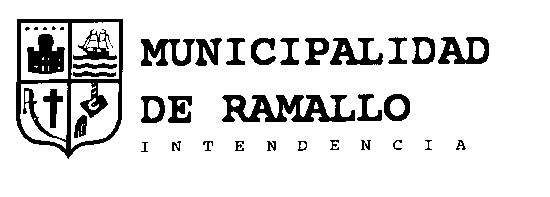 FORM. 35AUTORIZACION DE ACREDITACION EN CUENTA BANCARIAMUNICIPALIDAD DE...................................................................... (1)Beneficiario Nro.....................................(a)		Lugar y fecha.............................................(2)	Señor Tesorero General de la Municipalidadde...............................................................(1)S                             /                                    DEl (los) que suscribe(n)...................................................(3)....................................................en mi(nuestro) carácter de...........................(4)..................de..........................(5)........................... CUIT  N°......(6)..................con domicilio en ........................................(7).................................. autorizo(amos) que  todo  pago que deba realizar esa Tesorería General, en cancelación de deudas a mi(nuestro) favor por cualquier concepto, sea efectuado a la cuenta bancaria que se indica:Banco: ............................(8).......................................................................................................Sucursal Bancaria: ................(9)...................................................................N°.:.......(10)..........Domicilio de la Sucursal: ..............................................................(11).......................................Cuenta  N°.:.........................(12)..................... Tipo ..................................(13)..........................Denominación:.............................................................................................(14).........................Doy(damos) expresamente mi(nuestra) conformidad a que toda transferencia de fondos que efectúe esa Tesorería General, a favor de esta cuenta bancaria dentro de los términos y plazos contractuales, dará por extinguida la obligación del deudor, por todo concepto, hasta el monto de tales transferencias.        Firma del solicitante                  (15)                    Firma del segundo solicitanteCERTIFICACION BANCARIA de los datos de la cuenta indicada precedentemente y de las firmas que anteceden (16)